 ВИСОКА ШКОЛА СТРУКОВНИХ СТУДИЈА ЗА ОБРАЗОВАЊЕ ВАСПИТАЧА И ТРЕНЕРАМЕНТАЛНА ХИГИЈЕНА ЈУН 2017. – РЕЗУЛТАТИНАПОМЕНА:  ИСПИТ/ КОЛОКВИЈУМ СУ ПОЛОЖИЛИ СТУДЕНТИ/КИЊЕ КОЈИ ИМАЈУ 10 И ВИШЕ БОДОВА.МАКСИМАЛАН БРОЈ БОДОВА ЈЕ 20.У СУБОТИЦИ,   18.6.2017.				                               ДР ЈАСМИНА КНЕЖЕВИЋ, СПЕЦ.р.б.бр. индексаиме и презимебр. бодованапомена1.МС 23Александра Николић18други кол.2.2236/15Мила Бабић16.5други кол.3.МС 34Теодора Пиуковић144.2081/10Јасмина Прћић135.2249/15Марина Цвијанов12.56.МС 2Хелена Бенчик117.МС 1Клаудија Орто10.58.2243/15Маја Анђелковић109.2108/11Тамара Живановић8.510.1076/14Кристина Габрић811.1100/14Златана Милојковић7.512.МС 35Иштван Јаноши0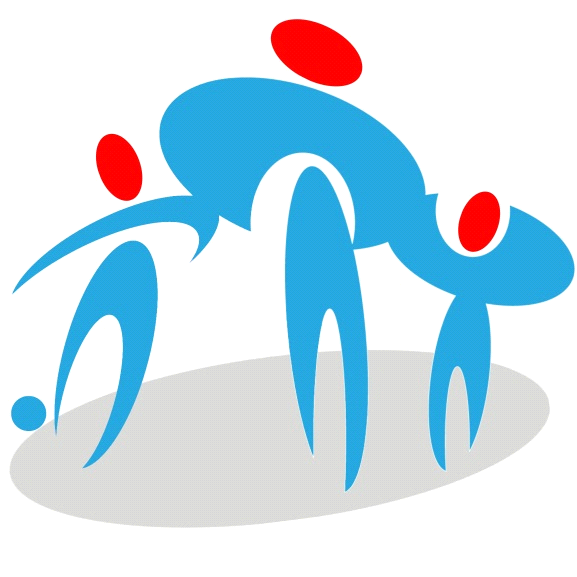 